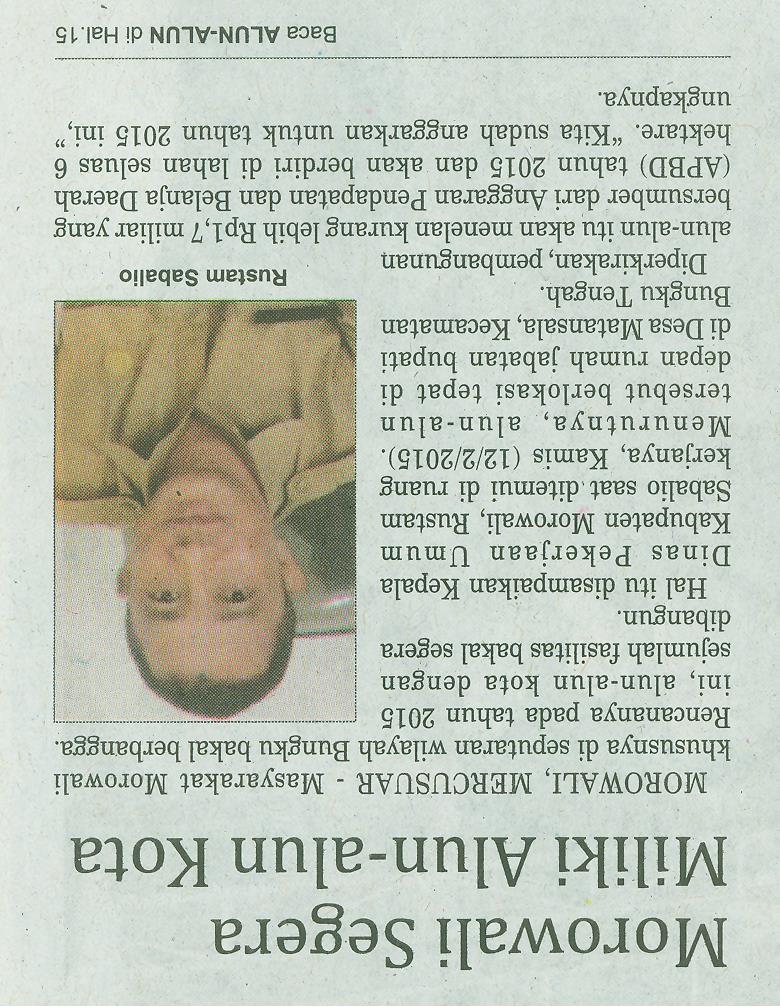 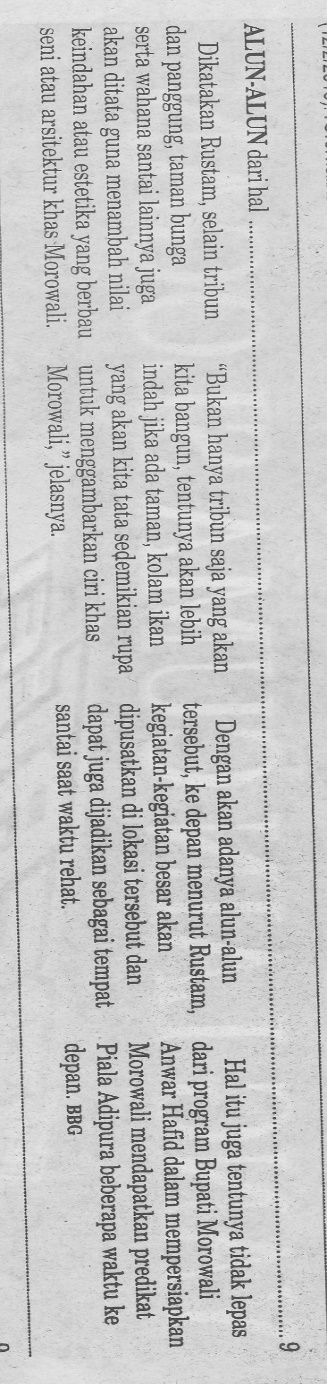 Harian    :MercusuarKasubaudSulteng IIHari, tanggal:Selasa, 10 Februari 2015KasubaudSulteng IIKeterangan:Morowali segera miliki alun-alun kotaKasubaudSulteng IIEntitas:MorowaliKasubaudSulteng II